Внеклассное занятиеСЛАВА РОССИЙСКОЙ НАУКИучитель: Н.М. Ибрагимова Ход внеклассного занятия1. Учитель:Здравствуйте, дорогие ребята. Сегодня у нас необычное занятие. Название нашего занятия состоит из трёх слов. Вам нужно отгадать 1-ое и 3-е слова. 2 - ое слово → Российской. Отгадывать мы их будем через   анаграмму:1- ое слово → САВЛА; 3-е слово → КАУНАИ так, тема нашего занятия «СЛАВА РОССИЙСКОЙ НАУКИ»2. Давайте определим цель нашего занятия с помощью слов-помощников: расширить знания о3. Работать мы сегодня будем под следующим эпиграфом: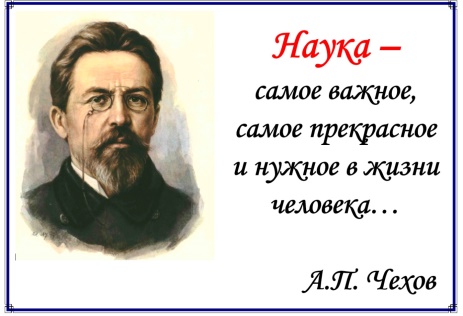 4. Я предлагаю нашим ребятам  поэтическое слово: 1 обучающийсяНад буйным хаосом стихийных сил
Сияла людям Мысль, как свет в эфире.
Исканьем тайн дух человека жил,
Мощь разума распространялась в мире.2 обучающийсяУпали в прах обломки суеверий,
Наука в правду превратила сон:
В пар, в телеграф, в фонограф, в телефон,
Познав составы звезд и жизнь бактерий.3 обучающийсяКак наша прожила б планета,
Как люди жили бы на ней
Без теплоты, магнита, света
И электрических лучей?4 обучающийсяЧто было бы? Пришла бы снова
Хаоса мрачная пора.
Лучам приветственное слово.
Науке - громкое “Ура”!5.  Учитель:        Давайте познакомимся с некоторыми историческими сведениями о Российской науке.Презентация. Слады →4, 5, 6.6. Что такое наука? Кто попытается ответить на заданный вопрос?7. Презентация. Слайд 8, 9, 10.8. Учитель: Российская наука дала миру много великих имен и открытий. Сегодня я хочу вас познакомить с тремя великими учеными России. Начнем мы наше знакомство с величайшего математика, физика, ученого различных областей науки Михаила Васильевича Ломоносова.Презентация. Слайд 11,12,13.9. Наше знакомство продолжается. Следующий великий ученый Дмитрий Иванович Менделеев. Его вам представит ученик нашего класса ___________________________     Дмитрий Иванович Менделеев (1834–1907 гг.) – гениальный русский ученый, профессор, член Академии наук, обладатель энциклопедических знаний по химии, физике, географии, экономике.      Его главное открытие и разработка – периодическая система химических элементов, или таблица Менделеева.Презентация. Слайд 14.10.  Продолжаем наше знакомство с великим ученым Константином Эдуардовичем ЦиолковскимЕго вам представит ученик нашего класса______________________     Люди годами пытались найти ответы о строении Вселенной, смотрели на загадочные звезды и мечтали о покорении космоса. Константин Эдуардович  Циолковский (1857-1935) приблизил человечество к покорению воздушного пространства        Его труды послужили стимулом к созданию мощнейших ракет, самолетов и орбитальных станций. Прогрессивные и новаторские идеи мыслителя часто не совпадали с общественным мнением, но ученый не сдавался.            Гениальные исследования Циолковского прославили российскую науку в мировом сообществе. 11.  Учитель:      Благодаря открытиям российских ученых Россия стала первой страной, в которой были  разработаны основы биосферы, впервые в мире в космос запущен  искусственный спутник Земли, введена в эксплуатацию первая в мире атомная станция.     И сегодня Россия занимает лидирующие позиции в научных направлениях, которые будут определять в ХХI веке прогресс в физике, химии, биотехнологиях, материаловедении, лазерной технике, геологии и многих других областях науки и техники.      И сегодня в стране работают замечательные ученые, чьи исследования вызывают колоссальный интерес в мире.12. А сейчас, ребята, приглашаю вас на фестиваль знаний. Предлагаю вам поиграть  в игру «Созвездие умников».1 тур «Вопрос–ответ» Пресмыкающееся, умеющее менять окраску в зависимости от внешних условий и настроения. (хамелеон) 2)  Дерево, на котором растут вкусные и полезные орешки, хотя на самом деле это вовсе не орехи, а шишки. (кедр)3)   Самый быстрый зверь. (гепард)4)   Самый маленький и холодный океан. (Северный ледовитый)  2 тур: 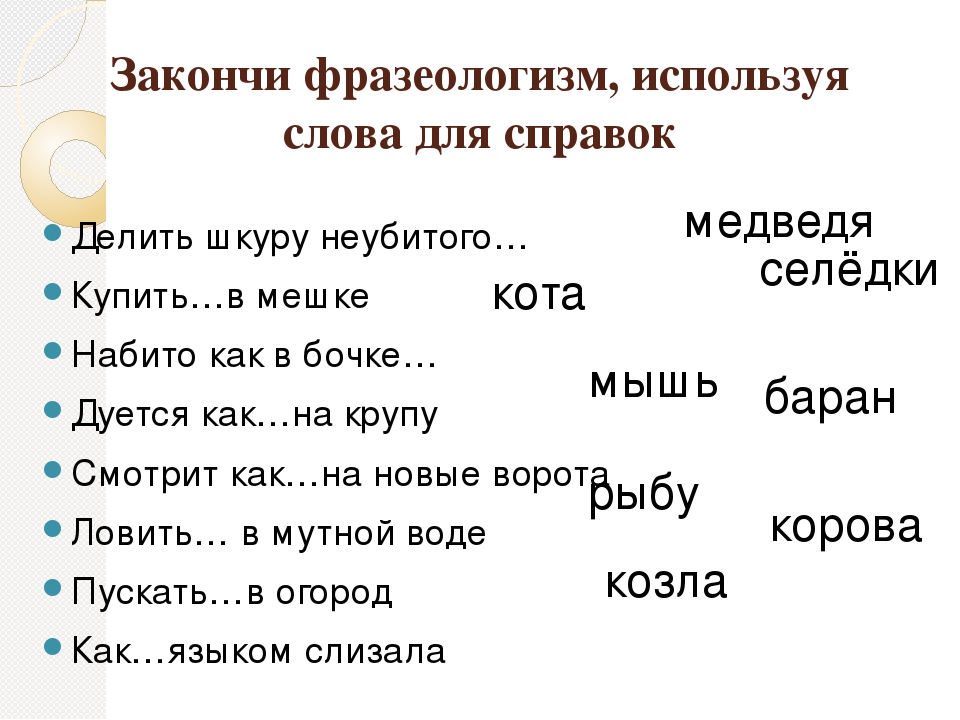 3 тур: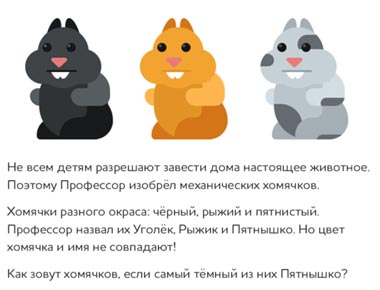 4 тур «Весёлые задачи»1) Варит отлично твоя голова: пять плюс один получается…(не два, а шесть)2) Вышел зайчик погулять, лап у зайца ровно… (не пять, а четыре)3) Ходит в народе такая молва: шесть минус три получается… (не два, а три)4) Говорил учитель Ире, что два больше, чем… (один, а не четыре)5) Меньше в десять раз, чем метр, всем известно… (дециметр)6) Ты на птичку посмотри: лап у птицы ровно … (две, а не три) 5 тур: МатематическийНайти 5% от 200Решение:  • 200 = 10 2)  Найти сколько % составляет 200 от 1000?Решение:  =  =  3) Превратить  в %?Решение:  • 100% = 12%13.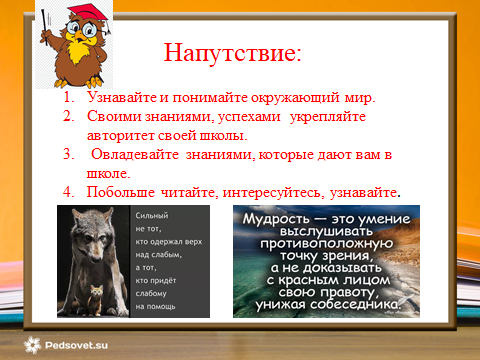 14.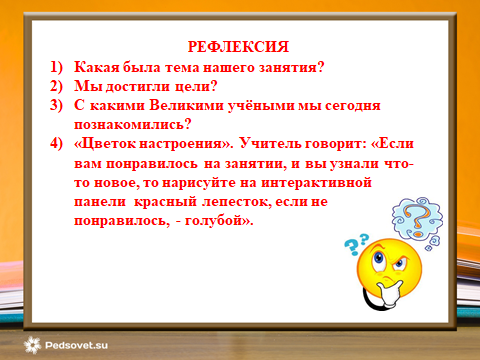 15. 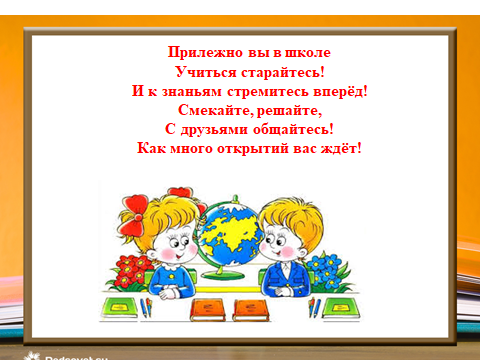 Дата:Класс:6- АТема занятияСлава Российской наукиЦели:Образовательные → Расширение кругозора обучающихся в области достижений отечественной  науки;Цели:Развивающие → Развитие   культуры выражения мыслей в устной речи.Цели:Воспитательные  → Воспитание   патриотизма, чувства гордости и чувства уважения к  учёным Российской науки.Планируемые результатыПланируемые результатыПредметныеРасширение  знаний  в области достижений Российской науки.Метапредметныерегулятивные:  соотносить  правильность  выполнения действия с требованиями конкретной задачи;познавательные: осуществлять поиск  необходимой  информации  для  выполнения  учебных  заданий, выделять существенную информацию из  текстов  разных  видов,  устанавливать  причинно-следственные  связи;коммуникативные: осознанно  строить речевое  высказывание в устной   форме,  умение  приходить  к  общему  решению  в  совместной деятельности;Образовательные ресурсы (оборудование, учебник, ТСО  и т.д.)Карточки. Интерактивная панель.